Lesson 14Objective:  Multiply unit fractions by non-unit fractions.Suggested Lesson StructureFluency Practice	(12 minutes)Application Problem	(6 minutes)Concept Development	(32 minutes)Student Debrief	(10 minutes)	Total Time	(60 minutes)Fluency Practice  (12 minutes)Sprint:  Multiply a Fraction and a Whole Number  5.NF.3	(8 minutes)Fractions as Whole Numbers  5.NF.4	(4 minutes)Sprint:  Multiply a Fraction and Whole Number  (8 minutes)Materials:	(S) Multiply a Fraction and a Whole Number SprintNote:  This Sprint reviews Lessons 9─12 content.Fractions as Whole Numbers  (4 minutes)Materials:	(S) Personal white boardNote:  This fluency activity reviews Lesson 5, as well as denominators that are easily converted to hundredths.  Instruct students to use their personal white boards for calculations they cannot do mentally.T:	I’ll say a fraction.  You say it as a division equation and give the quotient.  4 halves.S:	4 ÷ 2 = 2.Continue with the following possible sequence:   Application Problem  (6 minutes)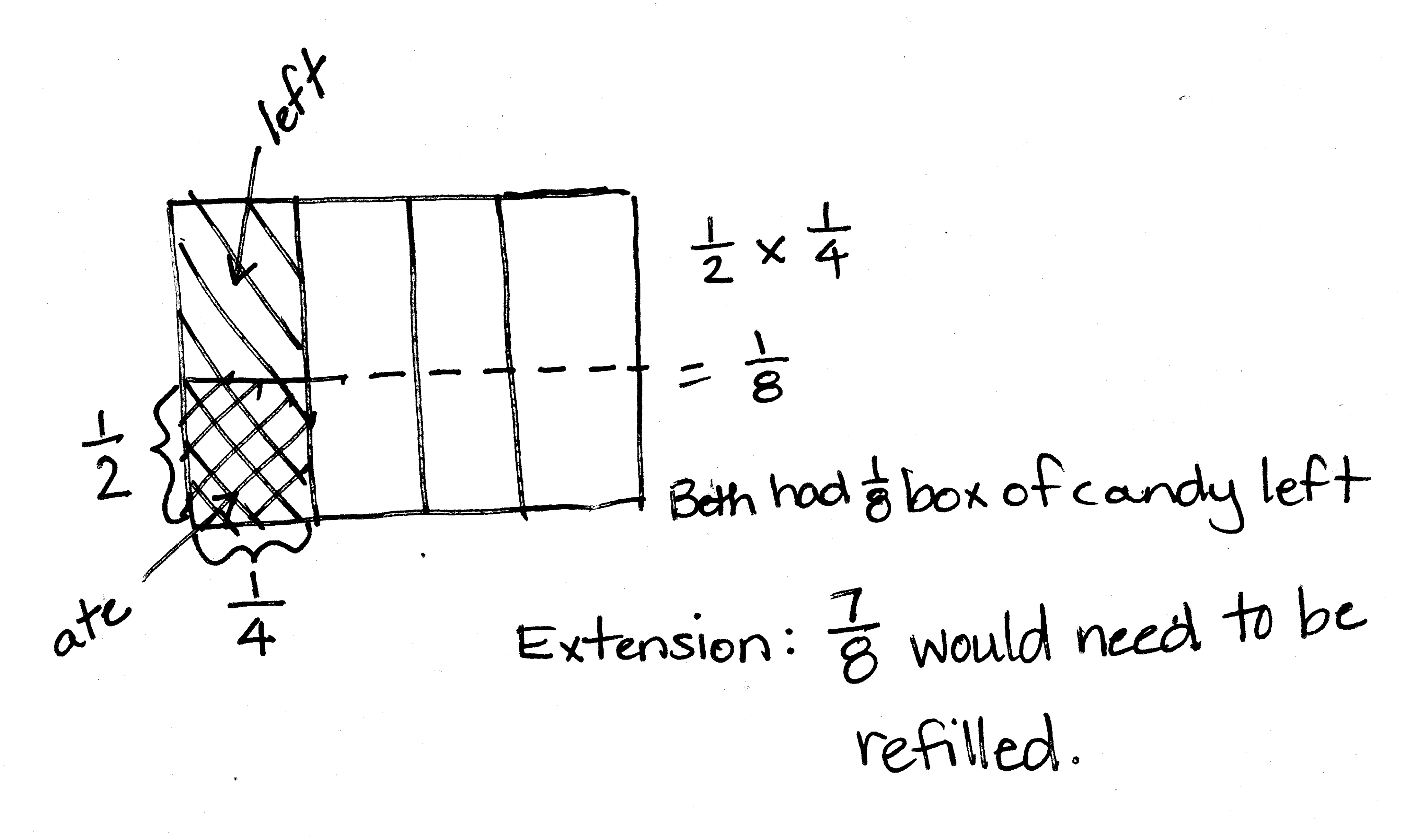 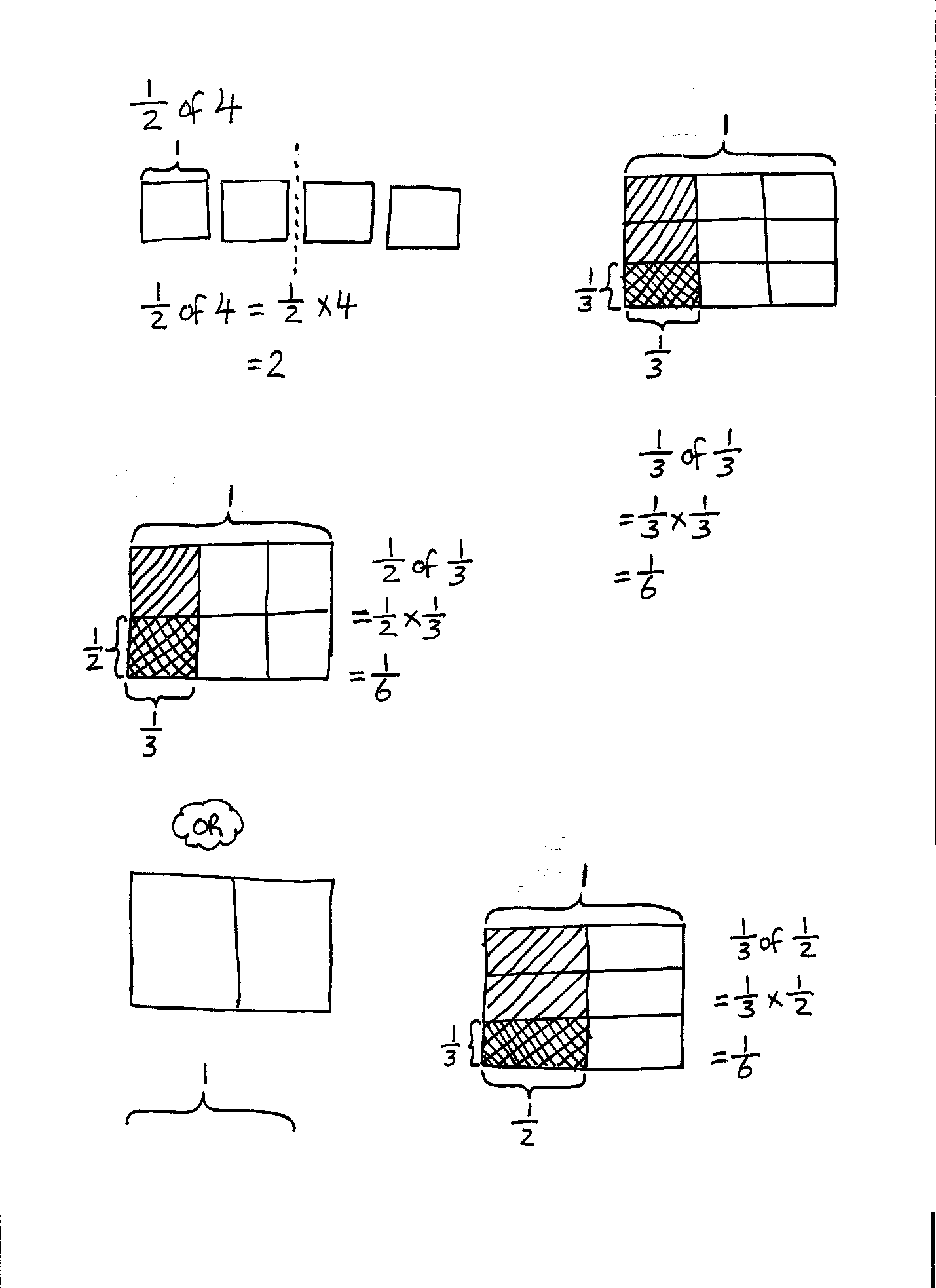 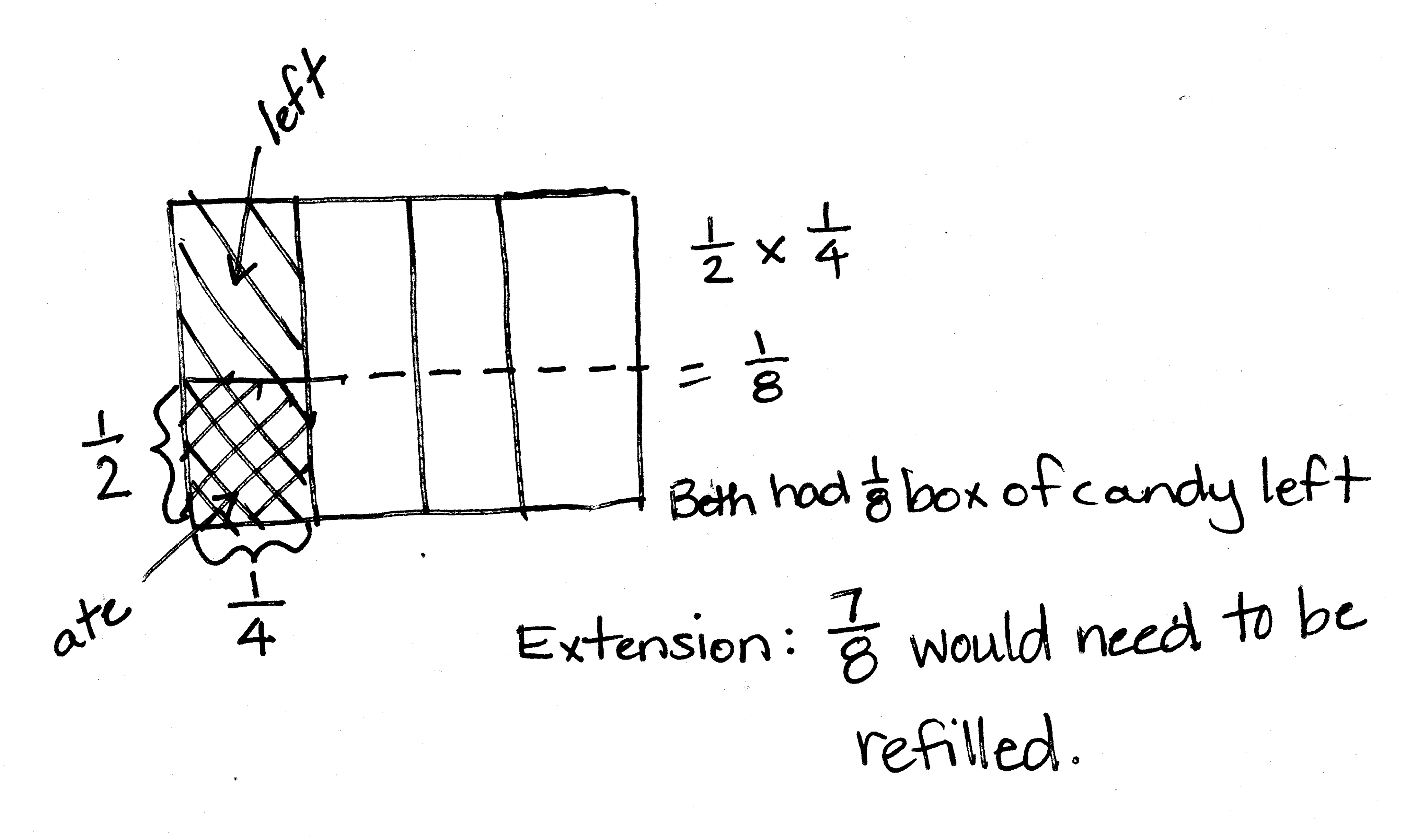 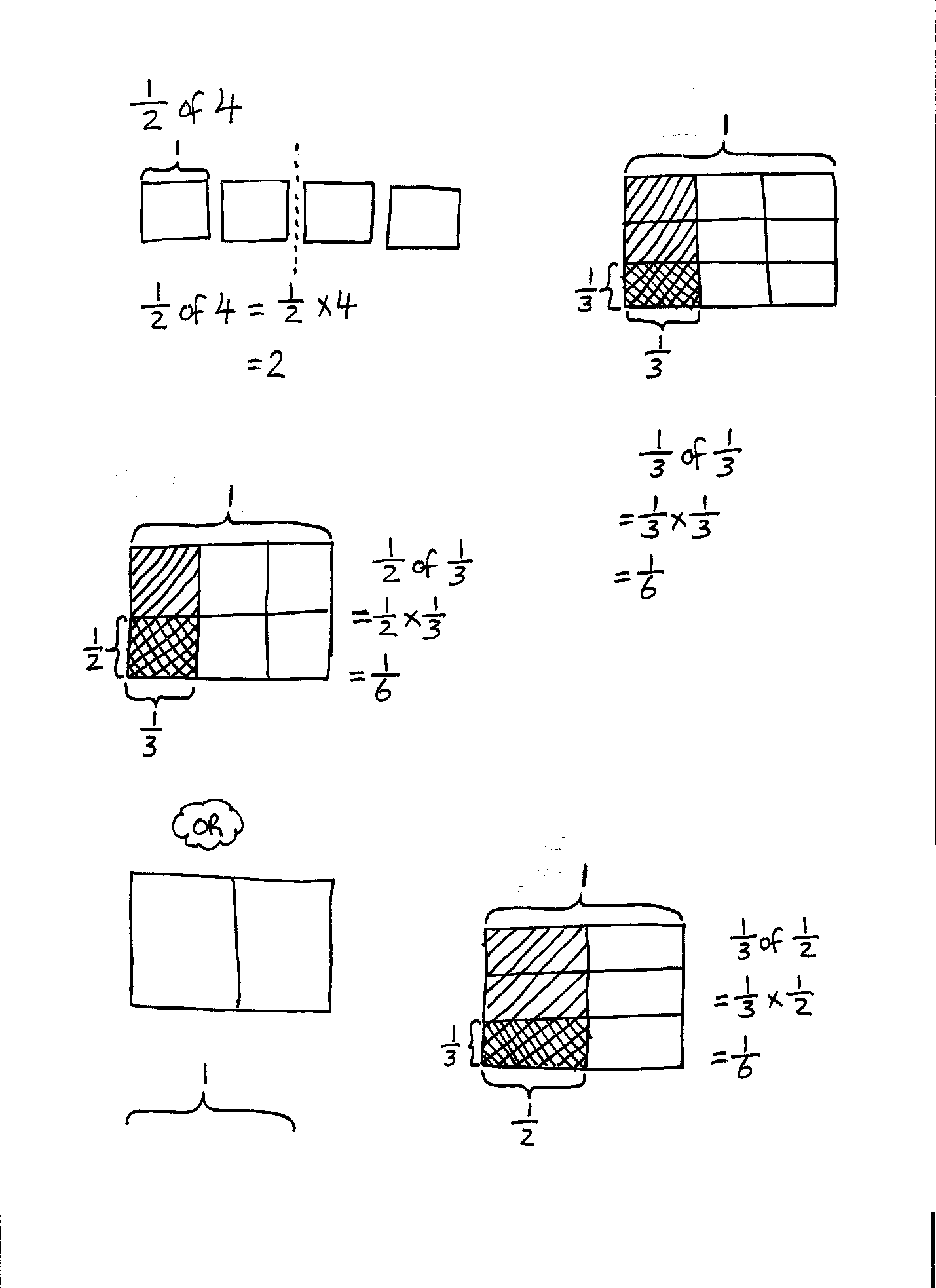 Solve by drawing a rectangular fraction model and writing a multiplication sentence.Beth had  box of candy.  She ate of the candy.  What fraction of the whole box does she have left?Extension:  If Beth decides to refill the box, what fraction of the box would need to be refilled? Note:  This Application Problem stimulates prior knowledge of the multiplication of unit fractions by unit fractions in preparation for today’s lesson.Concept Development  (32 minutes)Materials:	(S) Personal white boardProblem 1 Jan had  pan of crispy rice treats.  She sent  of the treats to school.  What fraction of the whole pan did she send to school?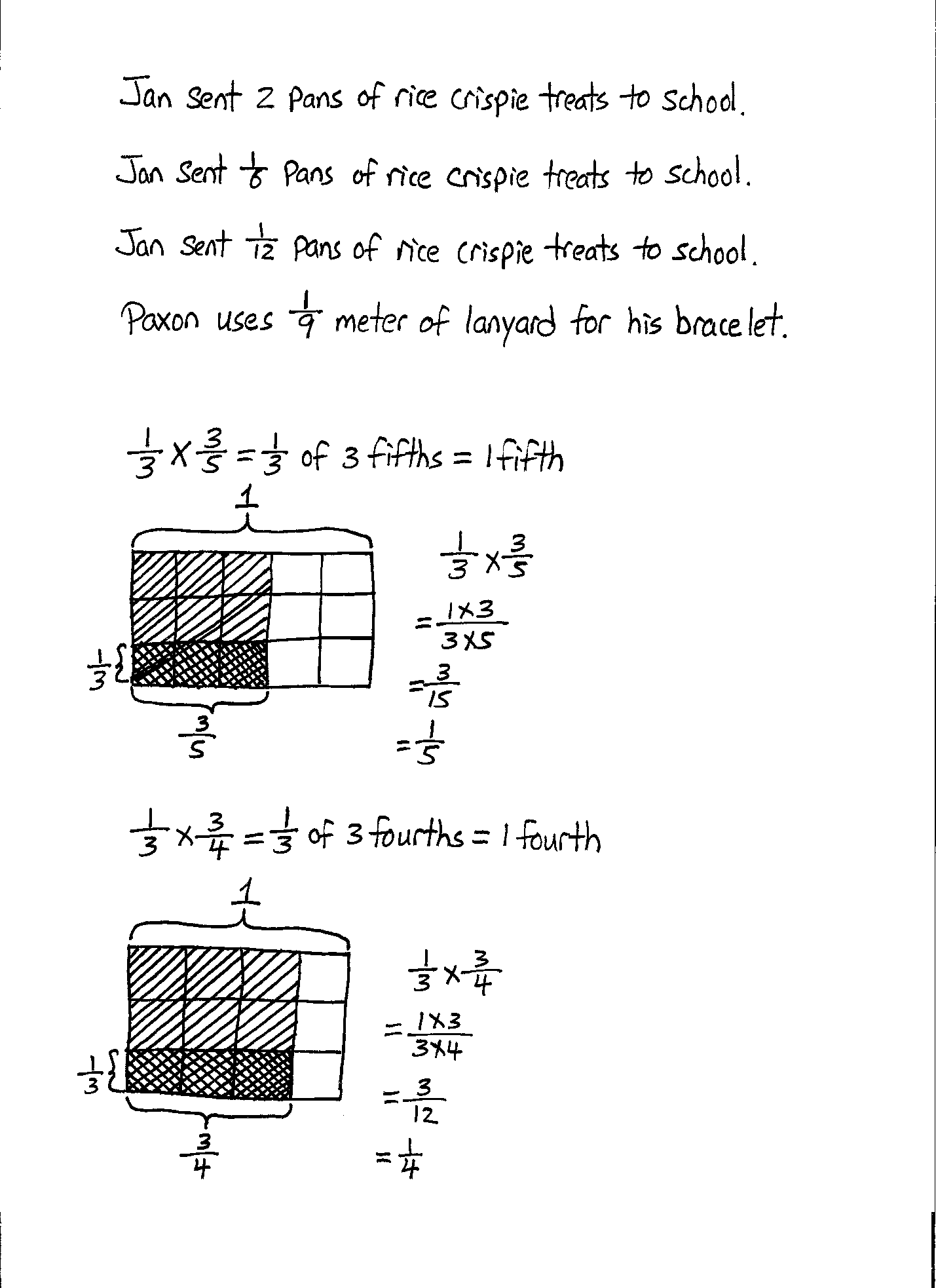 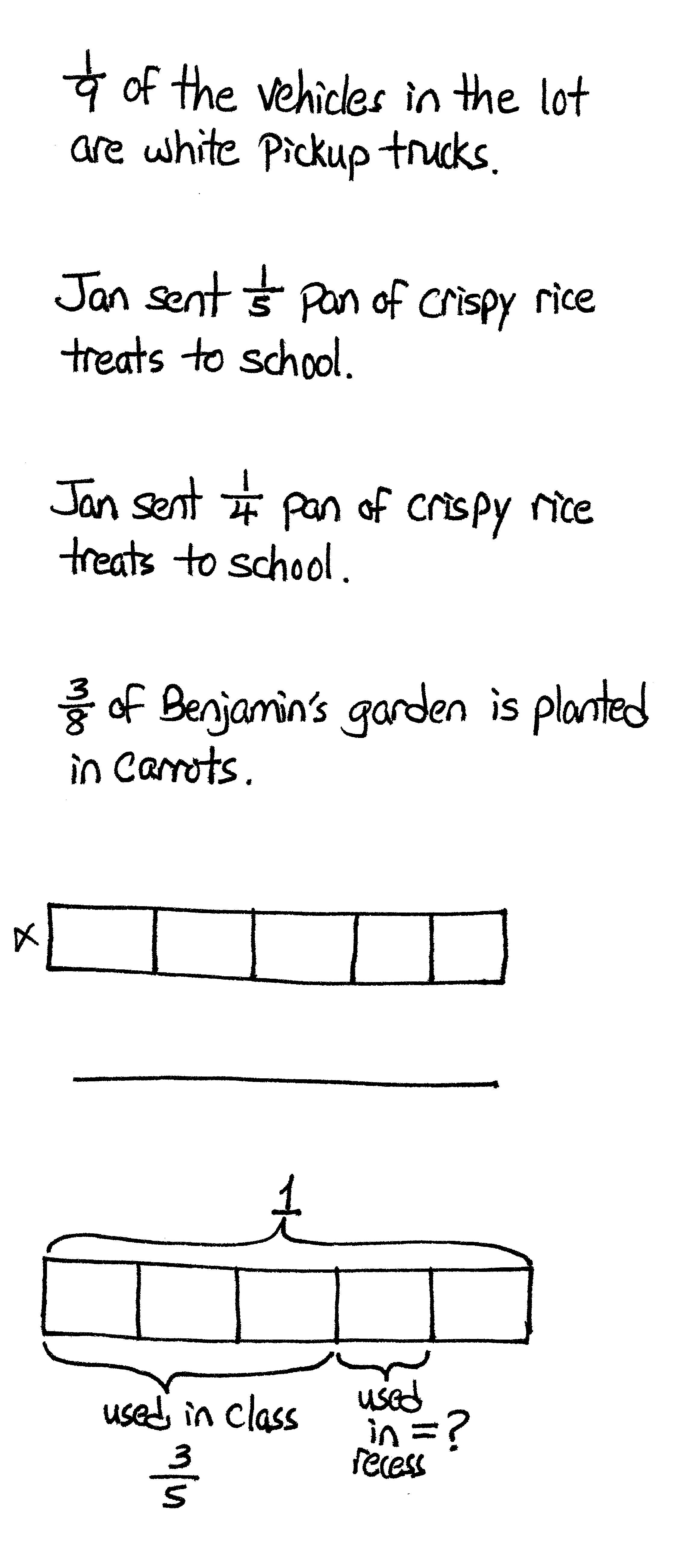 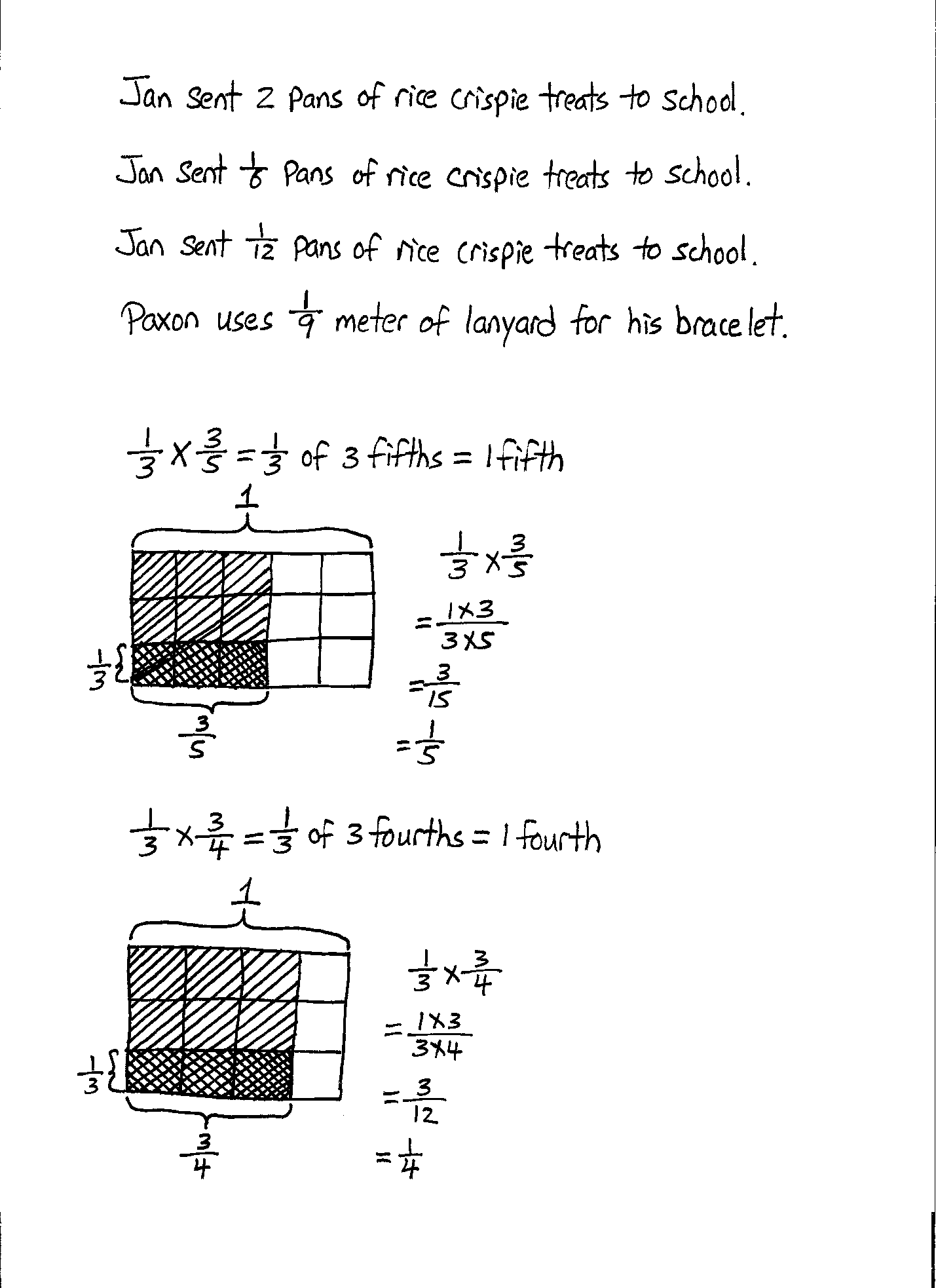 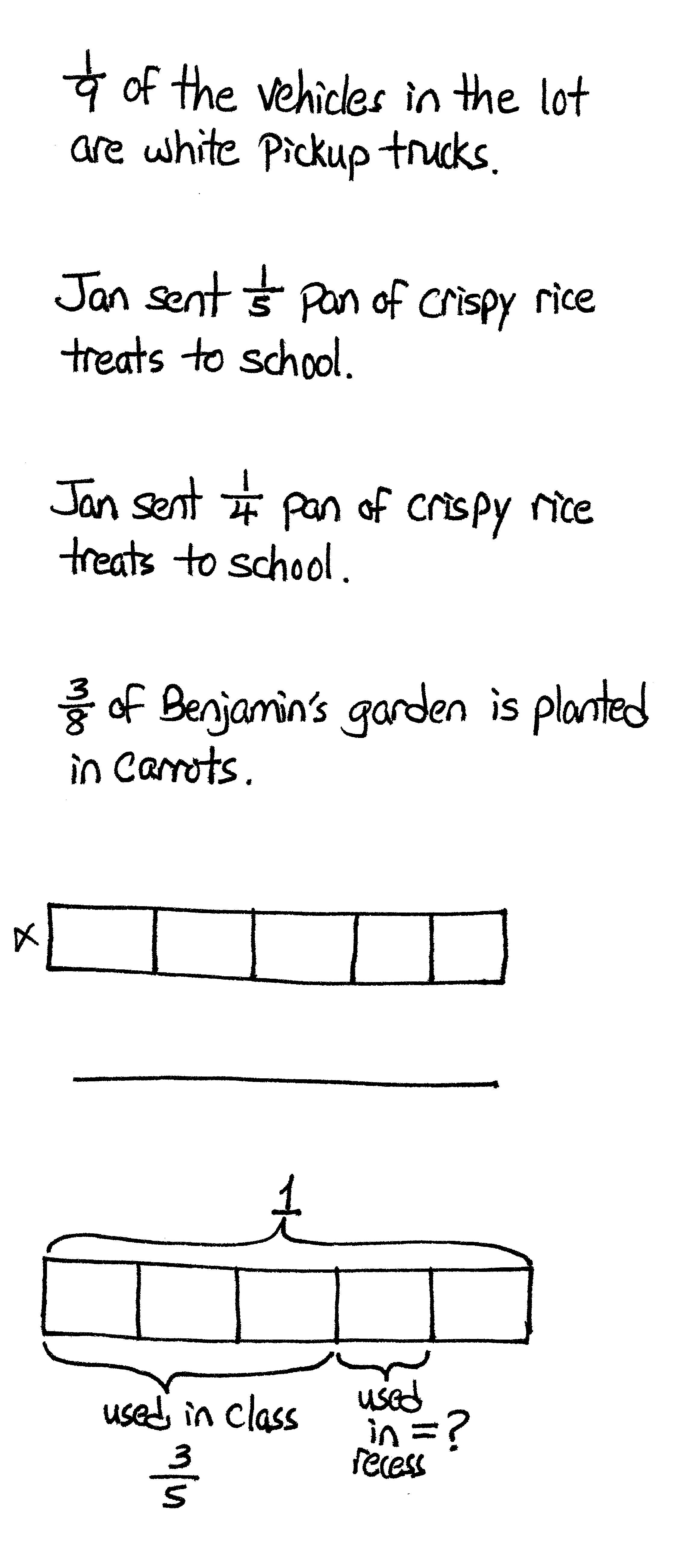 T:	(Write Problem 1 on the board.)  How is this problem different than the ones we solved yesterday?  Turn and talk.S:	Yesterday, Jan always had 1 fraction unit of treats.  She had 1 half or 1 third or 1 fourth.  Today, she has 3 fifths.  This one has a 3 in one of the numerators.   We only multiplied unit fractions yesterday.T:	In this problem, what are we finding  of?S:	3 fifths of a pan of treats.T:	Before we find  of Jan’s  visualize this.  If there are 3 bananas, how many would  of the bananas be?  Turn and talk.S:	Well, if you have 3 bananas, one-third of that is just 1 banana.   One-third of 3 of any unit is just one of those units.   1 third of 3 is always 1.  It doesn’t matter what the unit is.T:	What is  of 3 pens?S:	1 pen. T:	What is  of 3 books?S:	1 book.T:	(Write =  of 3 fifths.)  So then, what is  of 3 fifths?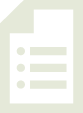 S:	1 fifth.T:	(Write = 1 fifth.)   of 3 fifths equals 1 fifth.  Let’s draw a rectangular fraction model to prove your thinking.  Draw a rectangular fraction model showing S/T:	(Draw, shade, and label the rectangular fraction model.)T:	If we want to show  of , what must we do to each of these 3 units?  (Point to each of the shaded fifths.)S:	Split each one into thirds.T:	Yes, partition each of these units, these fifths, into 3 equal parts.S/T:	(Partition, shade, and label the rectangular fraction model.)T:	To name these parts, what must we do to the rest of the whole?S:	Partition the other fifths into 3 equal parts as well.T:	Show that using dotted lines.  What new unit have we created?S:	Fifteenths.T:	How many fifteenths are in the whole?S:	15.T:	How many fifteenths are double-shaded?S:	3.T:	(Write  next to the rectangular fraction model.)  I thought we said that our answer was 1 fifth.  So, how is it that our model shows 3 fifteenths?  Turn and talk.S:	3 fifteenths is another way to show 1 fifth.   I can see 5 equal groups in this model.  They each have 3 fifteenths in them.  Only 1 of those 5 is double-shaded, so it’s really only 1 fifth shaded here, too.   The answer is 1 fifth.  It’s just chopped into fifteenths in the model.T:	Let’s explore that a bit.  Looking at your model, how many groups of 3 fifteenths do you see?  Turn and talk.S:	There are 5 groups of 3 fifteenths in the whole.   I see 1 group that’s double-shaded.  I see 2 more groups that are single-shaded, and then there are 2 groups that aren’t shaded at all.  That makes 5 groups of 3 fifteenths.T:	Out of the 5 groups that we see, how many are double-shaded?S:	1 group.T:	1 out of 5 groups is what fraction?S:	1 fifth.T:	Does our rectangular fraction model support our thinking from before?S:	Yes,  of 3 fifths equals 1 fifth.Problem 2  Jan had  pan of crispy rice treats.  She sent  of the treats to school.  What fraction of the whole pan did she send to school?T:	What are we finding  of this time?S:	 of 3 fourths. T:	(Write = .)  Based on what we learned in the previous problem, what do you think the answer will be for  of 3 fourths?  Whisper and tell a partner.S:	Just like  of 3 apples is equal to 1 apple, and  of 3 fifths is equal to 1 fifth.  We know that  of 3 fourths is equal to 1 fourth.   We are taking 1 third of 3 units again.  The units are fourths this time, so the answer is 1 fourth. T:	Work with a neighbor to solve one-third of 3 fourths.  One of you can draw the rectangular fraction model, while the other writes a matching number sentence.S:	(Work and share.)T:	In your area model, when you partitioned each of the fourths into 3 equal parts, what new unit did you create?S:	Twelfths.T:	How many twelfths represent 1 third of 3 fourths?S:	3 twelfths.T:	Say 3 twelfths in its simplest form.S:	1 fourth.T:	So,  of 3 fourths is equal to what?S:	1 fourth.T:	Look back at the two problems we just solved.  If  of 3 fifths is 1 fifth and  of 3 fourths is 1 fourth, what then is  of 3 eighths?S:	1 eighth.T:	 of 3 tenths?S:	1 tenth.T:	 of 3 hundredths?S:	1 hundredth.T:	Based on what you’ve just learned, what is  of 4 fifths?S:	1 fifth.T:	 of 2 fifths?S:	1 fifth.T:	 of 4 sevenths?S:	1 seventh.Problem 3:   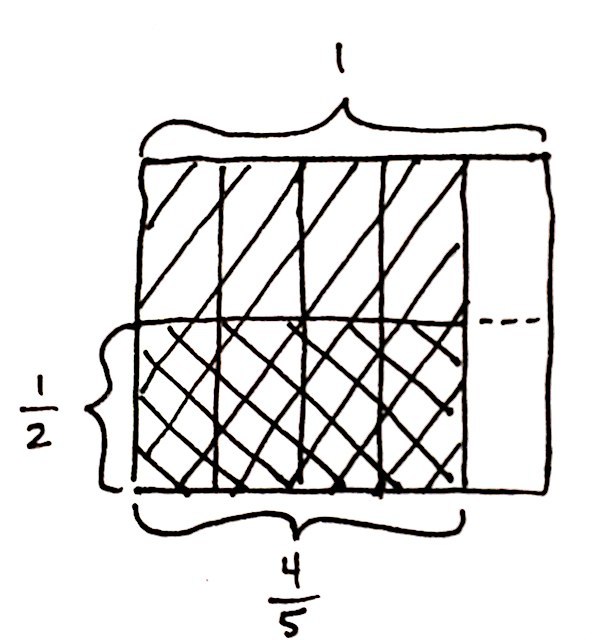 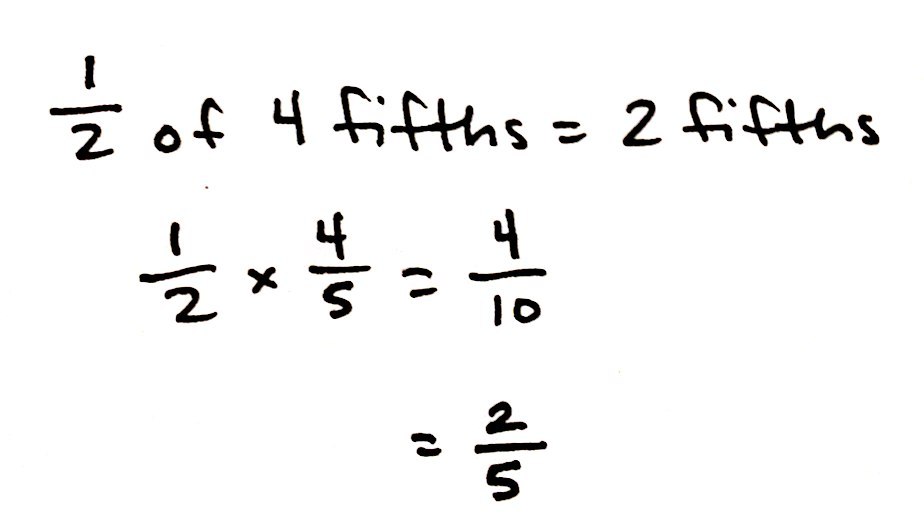 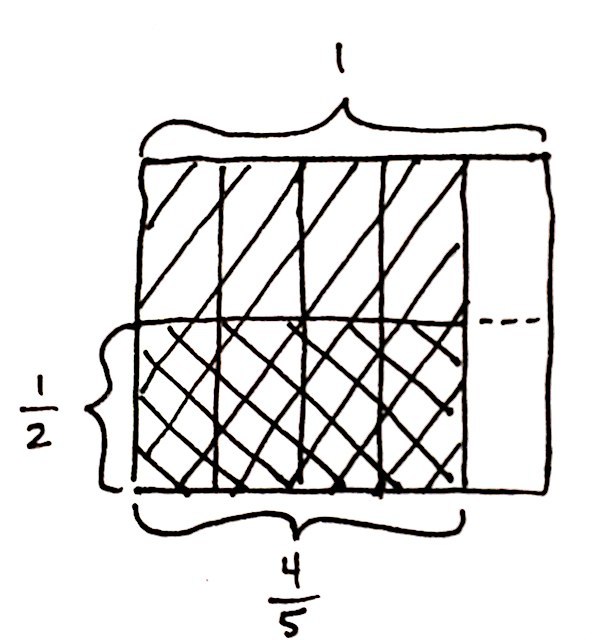 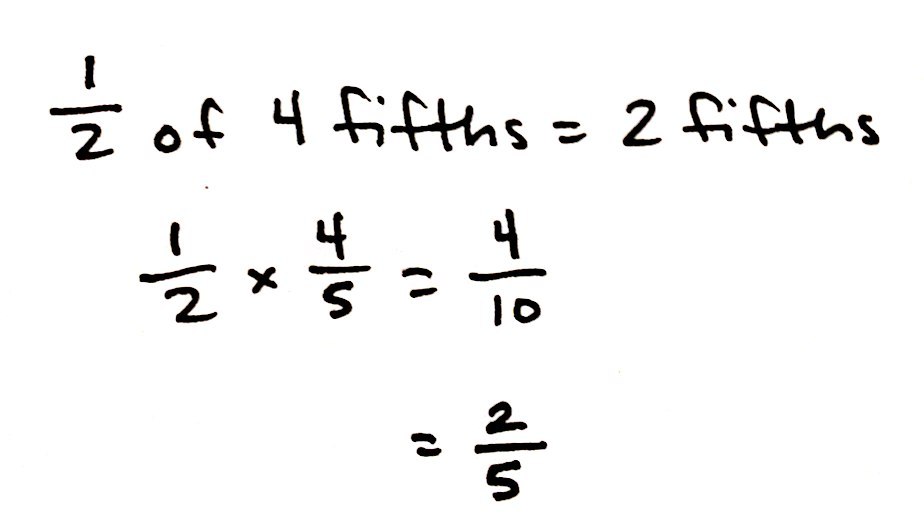 T:	We need to find 1 half of 4 fifths.  If this were 1 half of 4 bananas, how many bananas would we have?S:	2 bananas.T:	How can you use this thinking to help you find 1 half of 4 fifths?  Turn and talk.S:	It’s half of 4, so it must be 2.  This time, it’s 4 fifths, so half would be 2 fifths.   Half of 4 is always 2.  It doesn’t matter that it is fifths.  The answer is 2 fifths.T:	It sounds like we agree that 1 half of 4 fifths is 2 fifths.  Let’s draw a rectangular fraction model to confirm our thinking.  Work with your partner.S:	(Draw.)T:	I notice that our rectangular fraction model shows that the product is 4 tenths, but we said a moment ago that our product was 2 fifths.  Did we make a mistake?  Why or why not?S:	No, 4 tenths is just another name for 2 fifths.   I can see 5 groups of 2 tenths, but only 2 of them are double-shaded.  Two out of 5 groups is another way to say 2 fifths.Repeat this sequence with T:	What patterns do you notice in our multiplication sentences?  Turn and talk.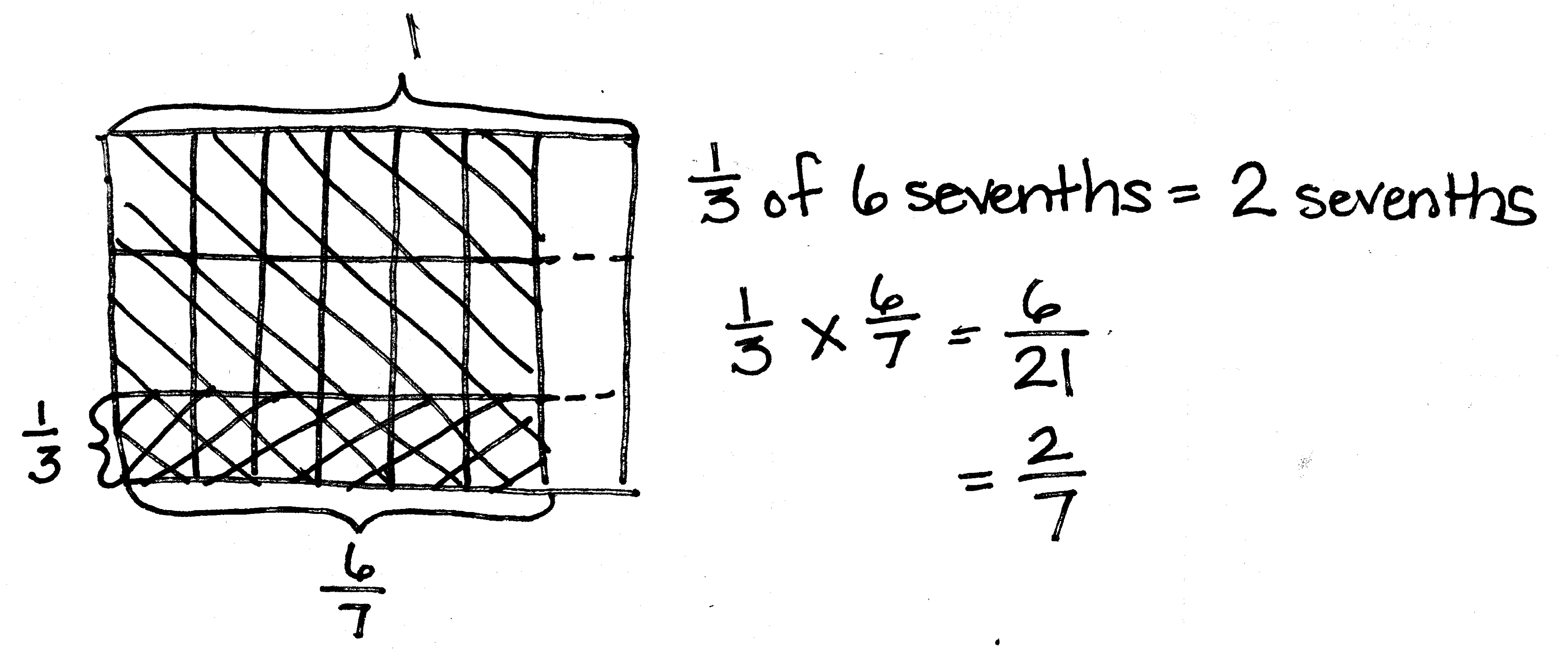 S:	I notice that the denominator in the product is the product of the two denominators in the factors before we simplified.   I notice that you can just multiply the numerators, and then multiply the denominators to get the numerator and denominator in the final answer.   When you split the amount in the second factor into thirds, it’s like tripling the units, so it’s just like multiplying the first unit by 3.  But, the units become smaller, so you have the same amount that you started with.T:	As we are modeling the rest of our problems, let’s see if this pattern continues.Problem 4 of Benjamin’s garden is planted in vegetables.  Carrots are planted in  of his vegetable section of the garden.  How much of Benjamin’s garden is planted in carrots?T:	Write a multiplication expression to represent the amount of his garden planted in carrots.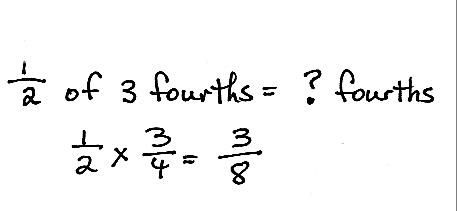 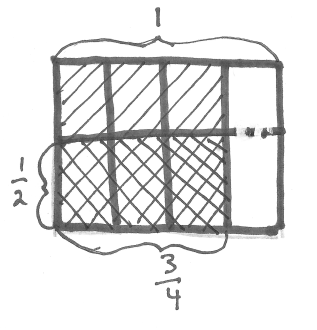 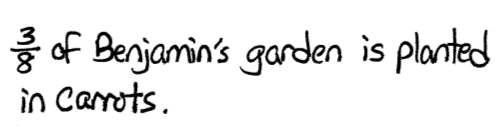 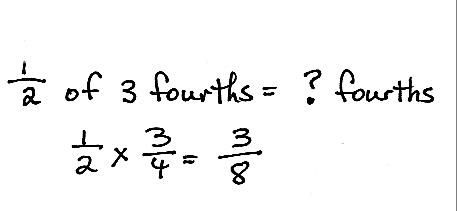 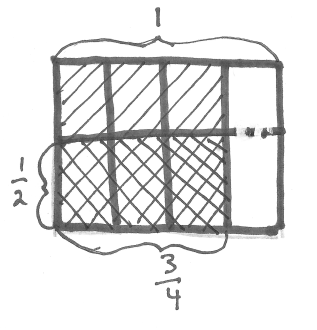 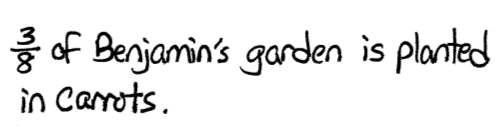 S:	.    of .T:	I’ll write this in unit form.  (Write  of 3 fourths on the board.)  Compare this problem to the previous ones.  Turn and talk.S:	This one seems trickier because all the others were easy to halve.  They were all even numbers of units.   This is half of 3.  I know that’s 1 and 1 half, but the unit is fourths, and I don’t know how to say  fourths.T:	Could we name 3 fourths of Benjamin’s garden using another unit that makes it easier to halve?  Turn and talk with your partner, and then write the amount in unit form.S:	We need a unit that lets us name 3 fourths with an even number of units.  We could use 6 eighths.   6 eighths is the same amount as 3 fourths and 6 is a multiple of 2. T:	What is 1 half of 6?S:	3.T:	So, what is 1 half of 6 eighths?S:	3 eighths.T:	Let’s draw our rectangular fraction model to confirm our thinking.  (Allow students time to draw.)T:	Looking at our model, what was the new unit that we used to name the parts of the garden?S:	Eighths.T:	How much of Benjamin’s garden is planted in carrots?S:	3 eighths.Problem 5:   of T:	(Post Problem 5 on the board.)  Solve this by drawing a rectangular fraction model and writing a multiplication sentence.  (Allow students time to work.)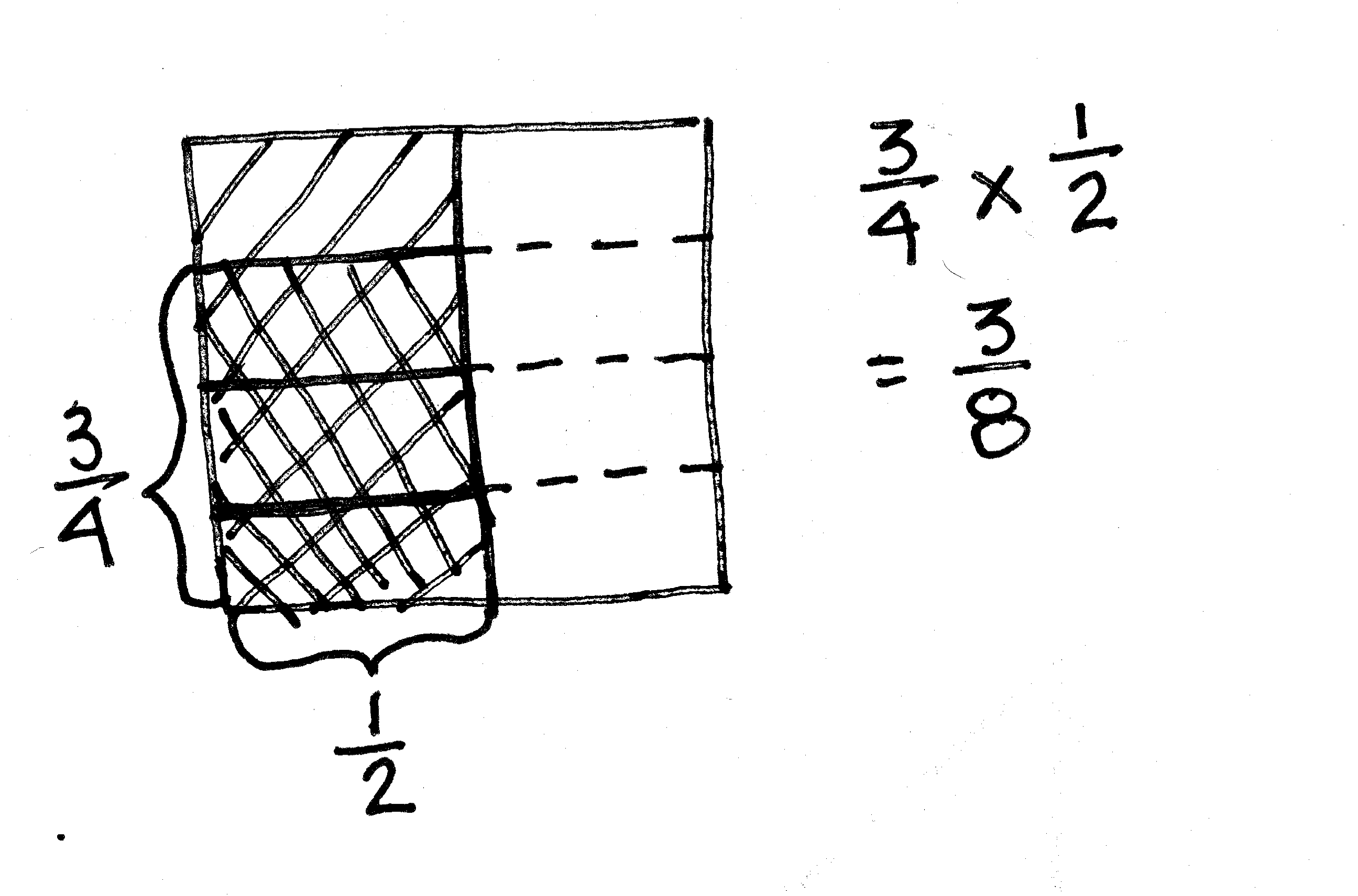 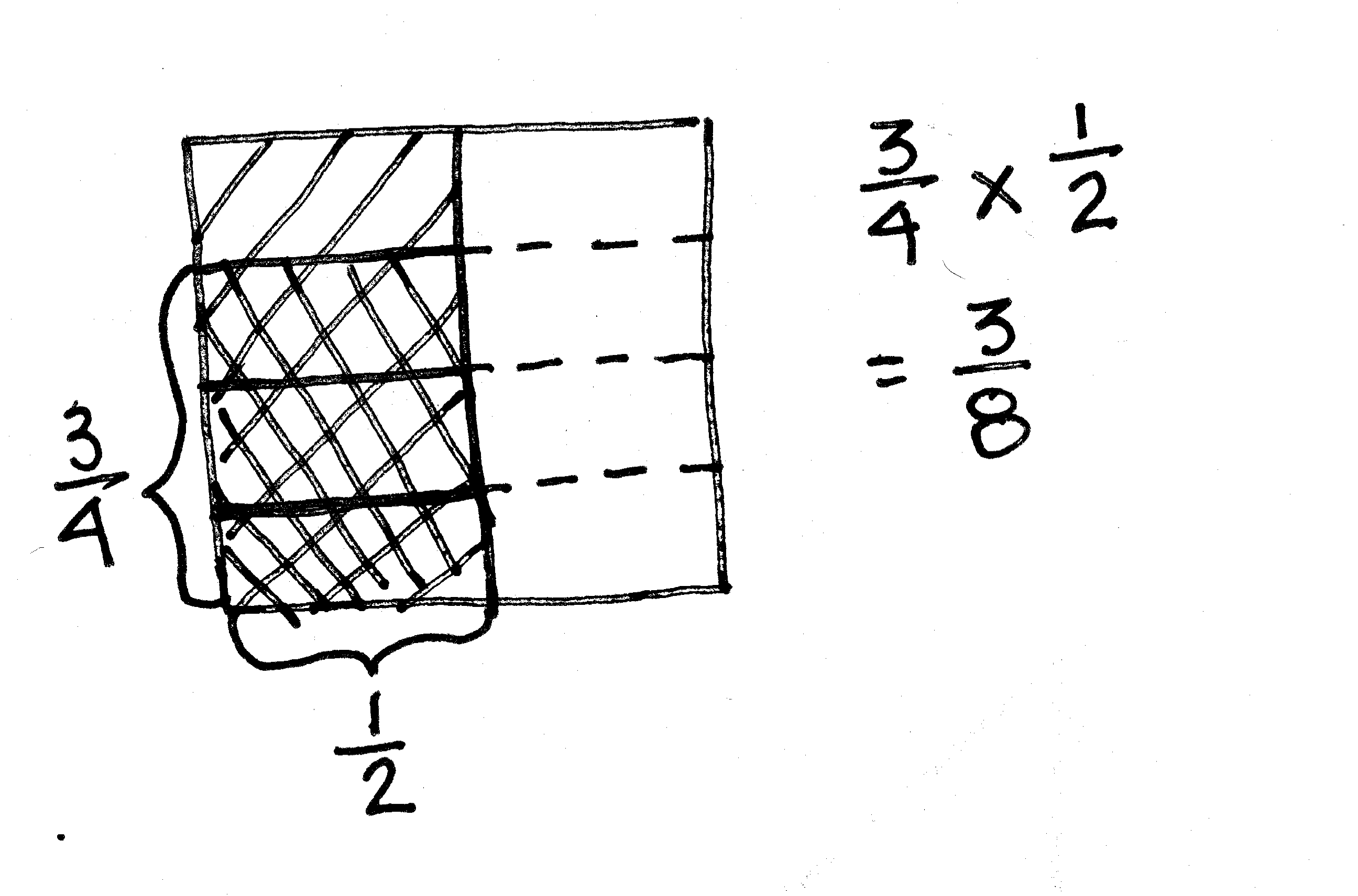 T:	Compare this model to the one we drew for Benjamin’s garden.  Turn and talk.S:	It’s similar.  The fractions are the same, but when you draw this one you have to start with 1 half, and then chop that into fourths.   The model for this problem looks like what we drew for Benjamin’s garden, except it’s been turned on its side.   When we wrote the multiplication sentence, the factors are switched around.   This time, we’re finding 3 fourths of a half, not a half of 3 fourths.   If this were another garden, less of the garden is planted in vegetables overall.  Last time, it was 3 fourths of the garden; this time, it would be only half.  The fraction of the whole garden that is carrots is the same, but now, there is only 1 eighth of the garden planted in other vegetables.  Last time, 3 eighths of the garden would have had other vegetables.T:	I hear you saying that  of  and  of  are equivalent expressions.  (Write .)  Can you give an equivalent expression for ?S:	 of .    of .   .T:	Show me another pair of equivalent expressions that involve fraction multiplication.S:	(Work and share.)Problem 6  Mr. Becker, the gym teacher, uses  of his kickballs in class.  Half of the remaining balls are given to students for recess.  What fraction of all the kickballs is given to students for recess?T:	(Post Problem 6 and read it aloud with students.)  This time, let’s solve using a tape diagram.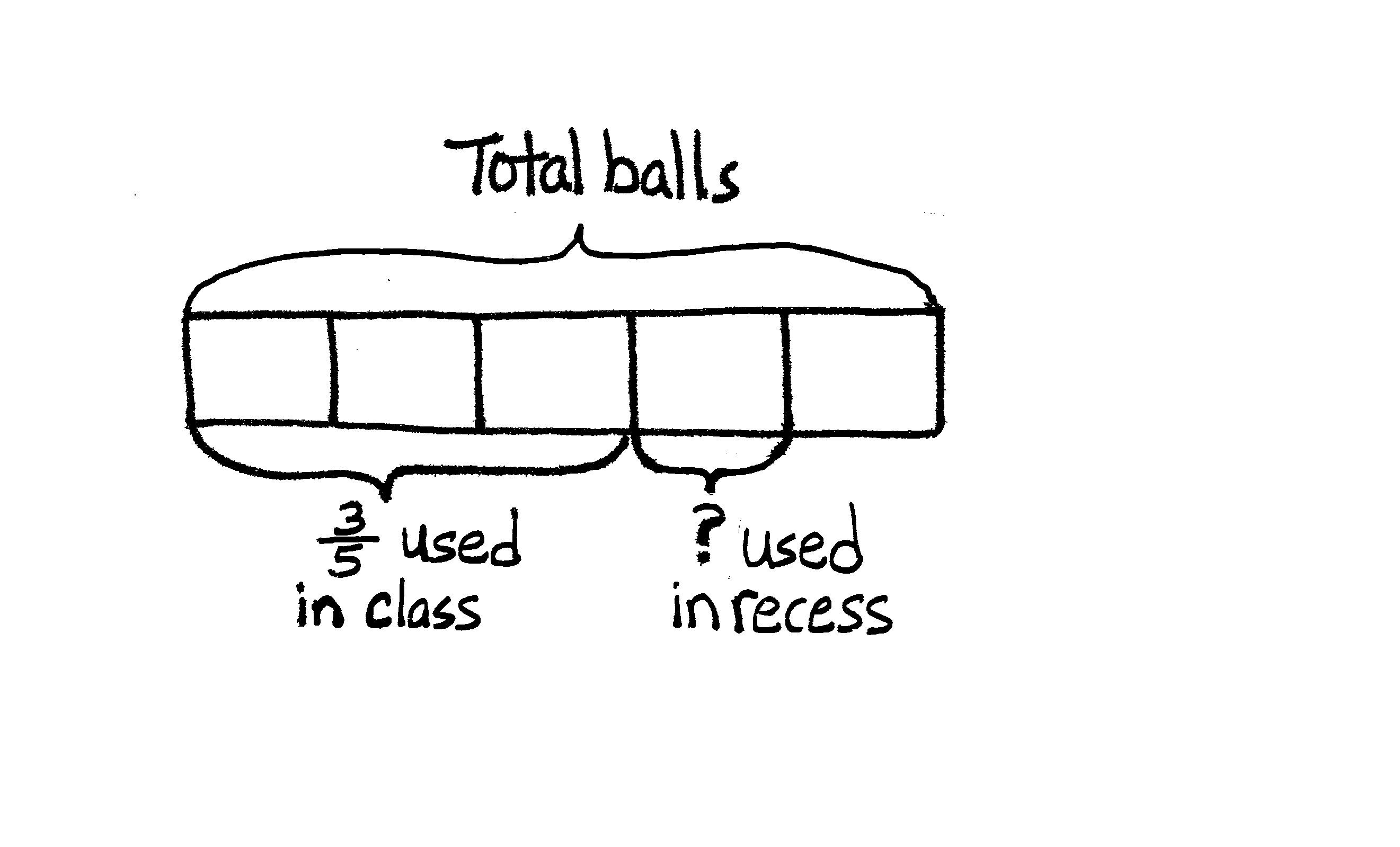 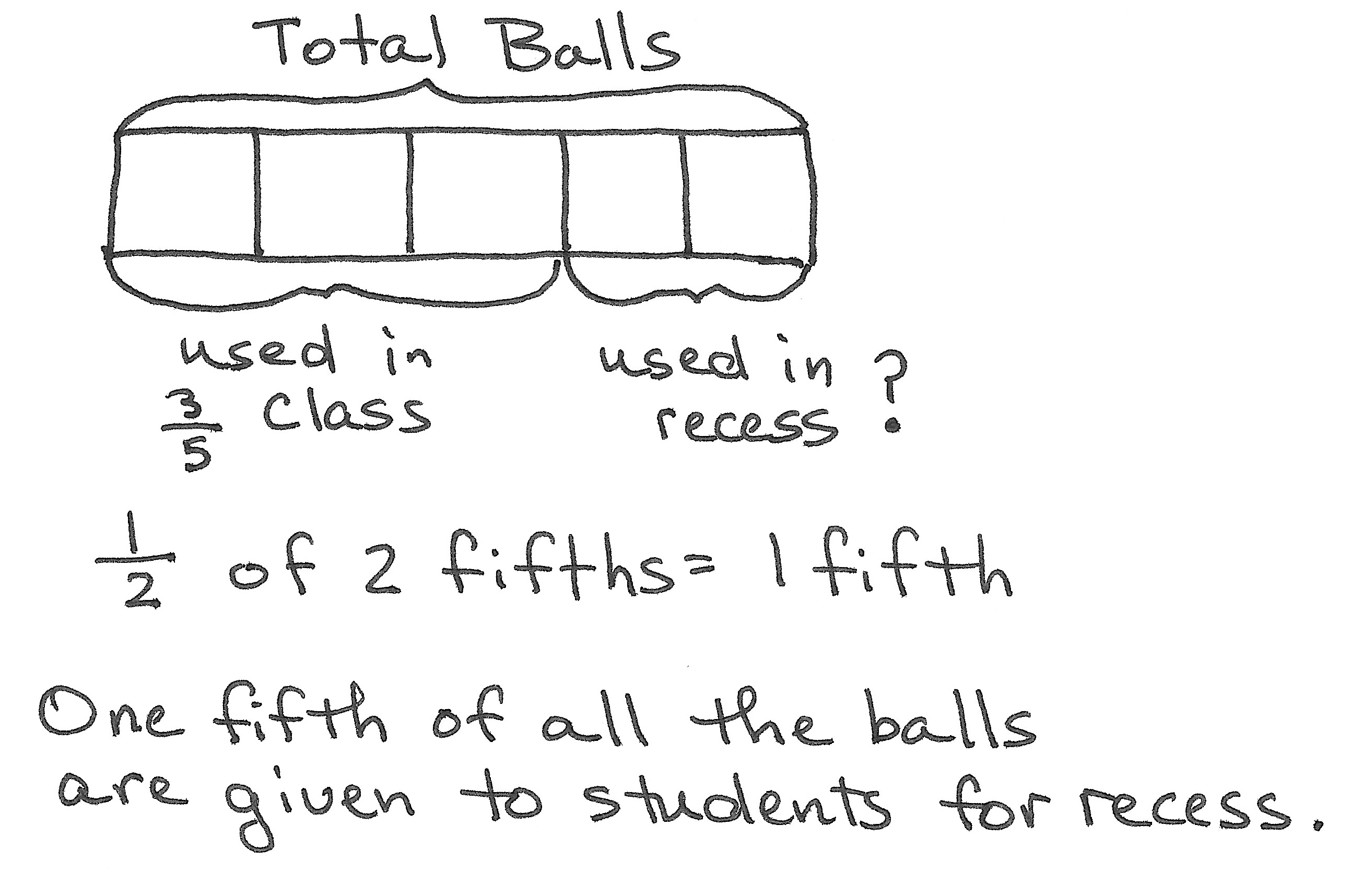 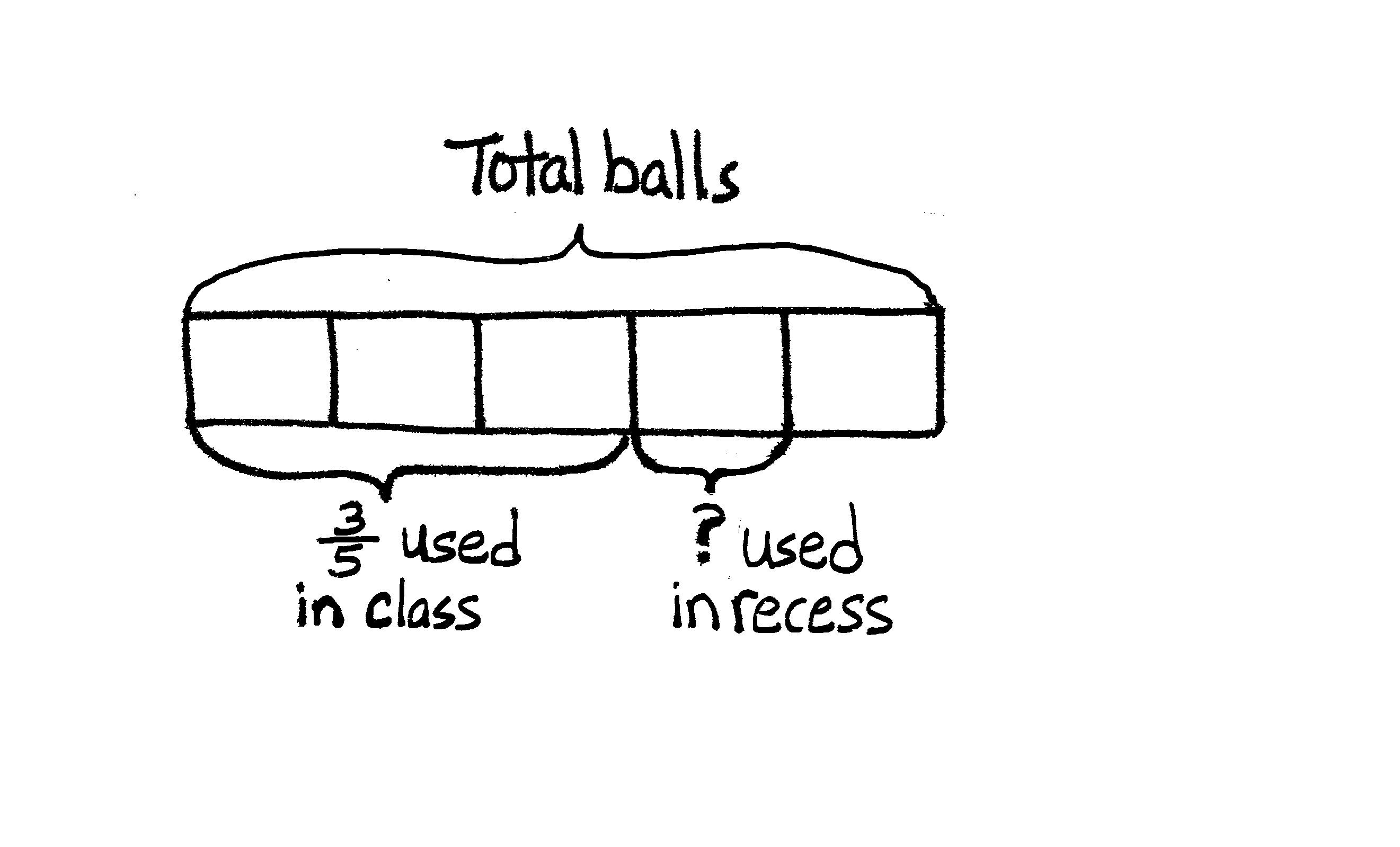 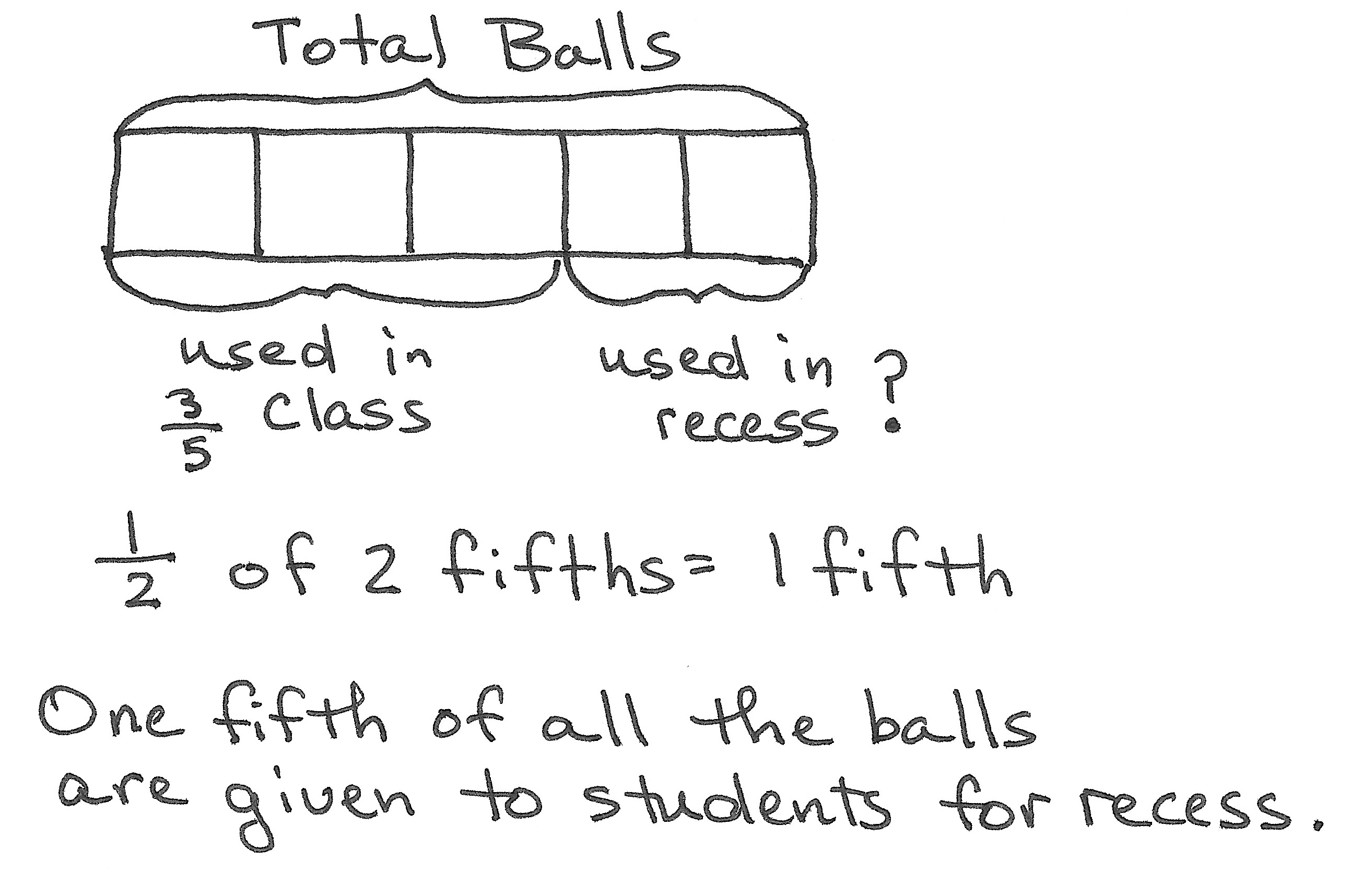 S/T:	(Draw a tape diagram.) T:	What fraction of the balls does Mr. Becker use in class? S:	3 fifths.  (Partition the diagram into fifths and label  used in class.) T:	What fraction of the balls is remaining?S:	2 fifths.T:	How many of those balls are given to students for recess?S:	One-half of them.T:	What is one-half of 2?S:	1.T:	What’s one-half of 2 fifths?S:	1 fifth.T:	Write a number sentence and make a statement to answer the question.S:	 of 2 fifths = 1 fifth.  One-fifth of Mr. Becker’s kickballs are given to students to use at recess.Repeat this sequence using .Problem Set  (10 minutes) 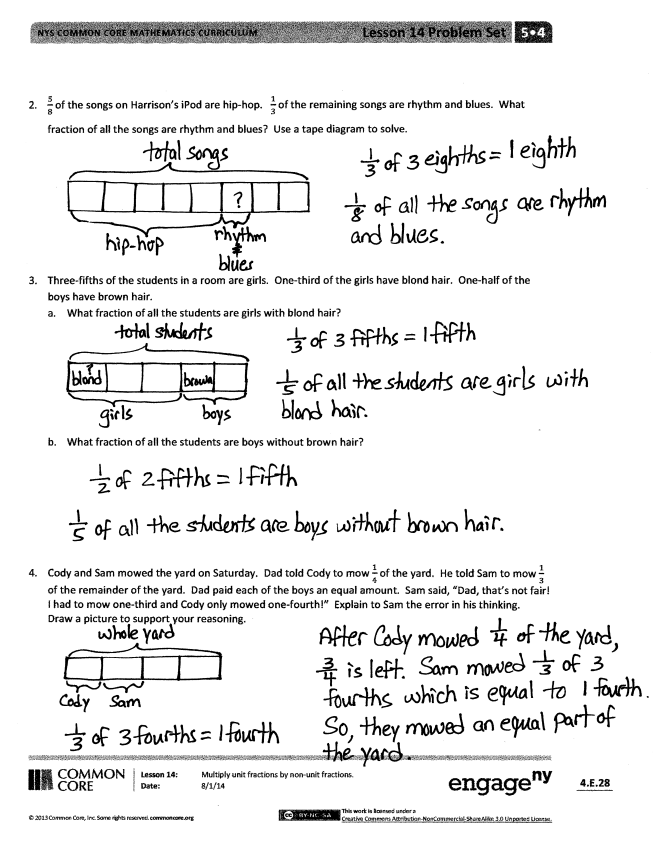 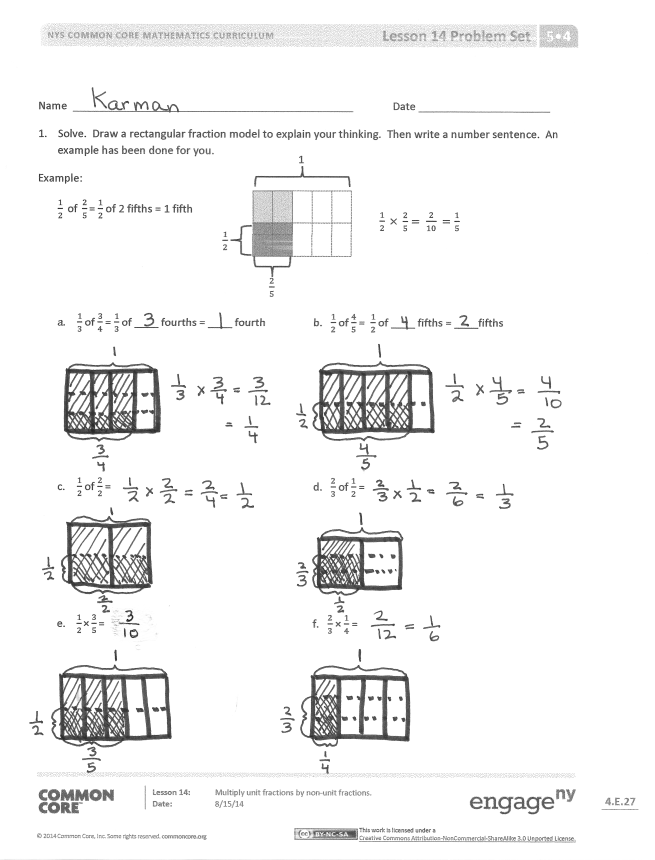 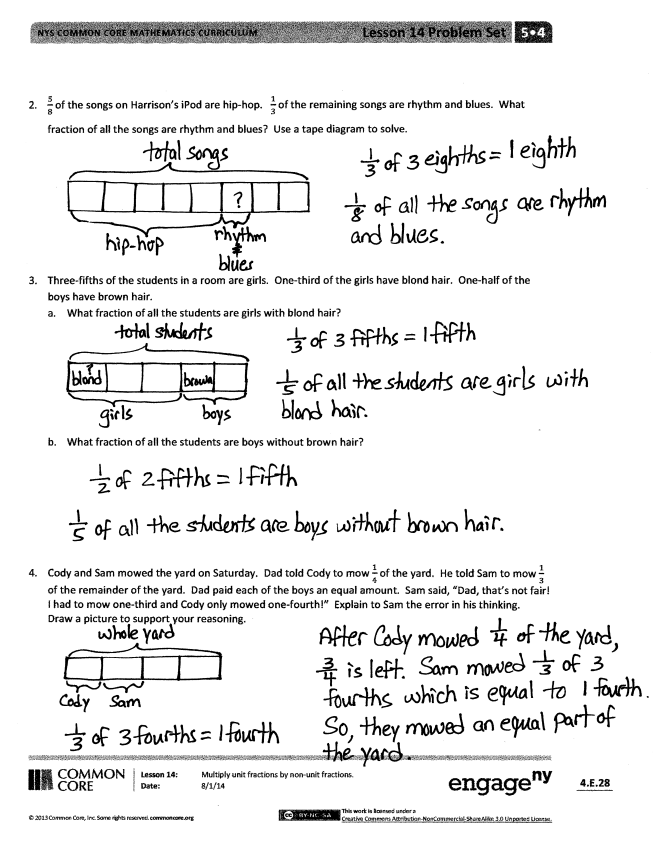 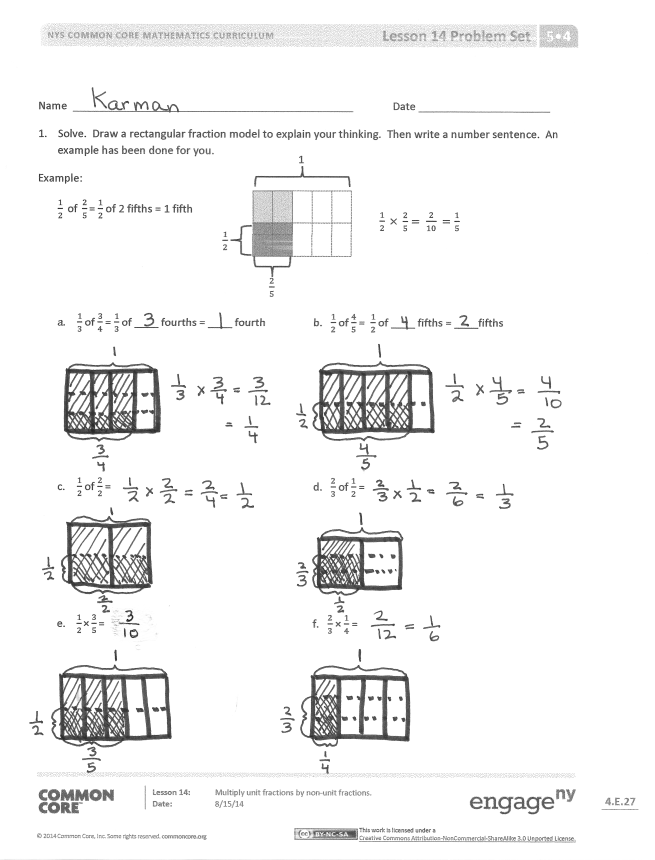 Students should do their personal best to complete the Problem Set within the allotted 10 minutes.  For some classes, it may be appropriate to modify the assignment by specifying which problems they work on first.  Some problems do not specify a method for solving.  Students should solve these problems using the RDW approach used for Application Problems.Student Debrief  (10 minutes)Lesson Objective:  Multiply unit fractions by non-unit fractions.The Student Debrief is intended to invite reflection and active processing of the total lesson experience.Invite students to review their solutions for the Problem Set.  They should check work by comparing answers with a partner before going over answers as a class.  Look for misconceptions or misunderstandings that can be addressed in the Debrief.  Guide students in a conversation to debrief the Problem Set and process the lesson.  You may choose to use any combination of the questions below to lead the discussion.What is the relationship between Problems 1(a) and 1(b)?  (Part (b) is double Part (a).)Share and explain your solution for Problem 1(c) to your partner.  Why is taking 1 half of 2 halves equal to 1 half?  Is it true for all numbers?  1 half of ?  1 half of ?  1 half of 8 wholes?How did you solve Problem 3?  Explain your strategy to a partner.What kind of picture did you draw to solve Problem 4?  Share and explain your solution to a partner.We noticed some patterns when we wrote our multiplication sentences.  Did you notice the same patterns in your Problem Set?  (Students should note the multiplication of the numerators and denominators to produce the product.)Explore with students the commutative property in real life situations.  While the numeric product (fraction of the whole) is the same, are the situations also the same?  (For example, .)  Is a class of fifth-graders in which half are girls (a third of which wear glasses) the same as a class of fifth-graders in which 1 third are girls (half of which wear glasses)?Exit Ticket  (3 minutes)After the Student Debrief, instruct students to complete the Exit Ticket.  A review of their work will help you assess the students’ understanding of the concepts that were presented in the lesson today and plan more effectively for future lessons.  You may read the questions aloud to the students.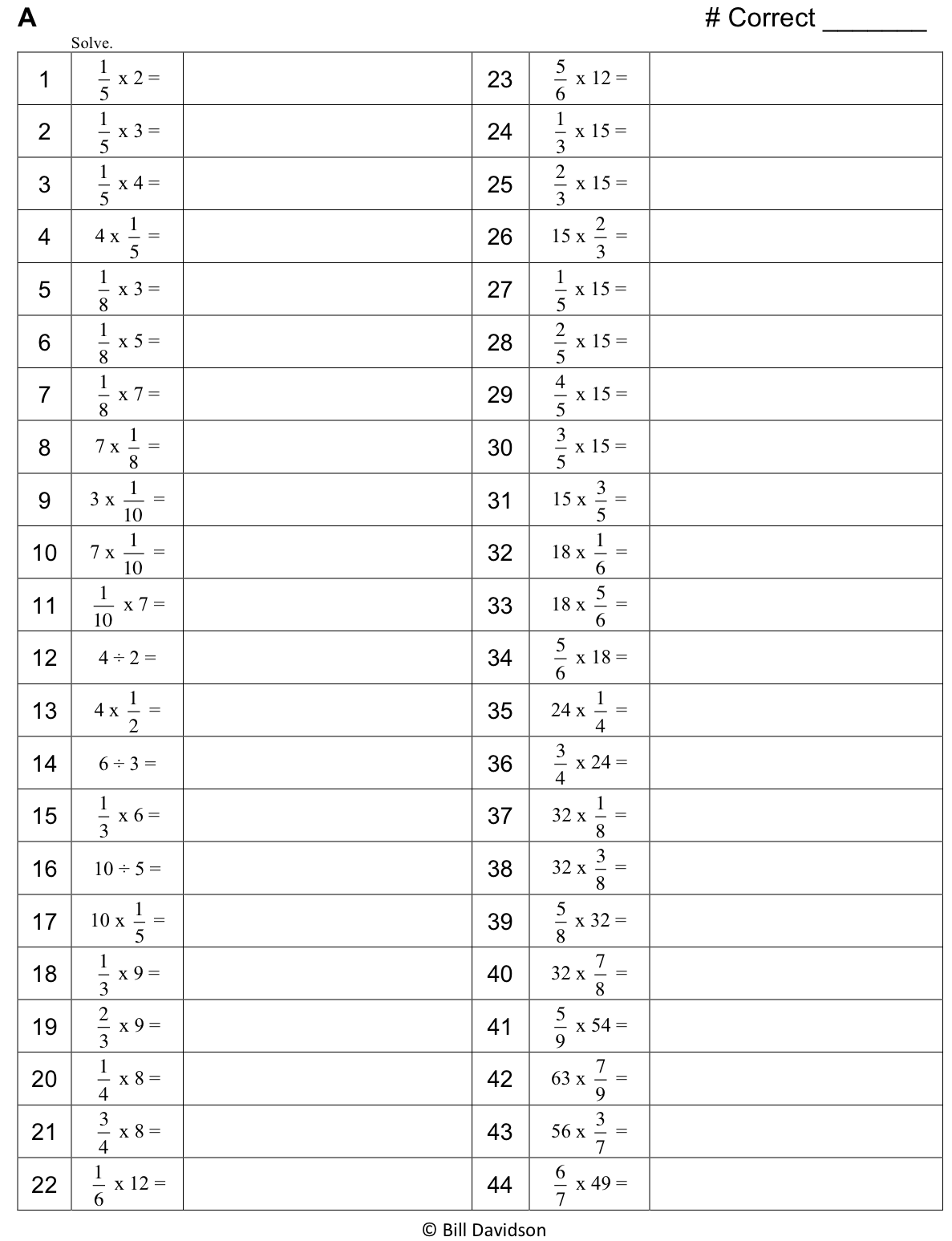 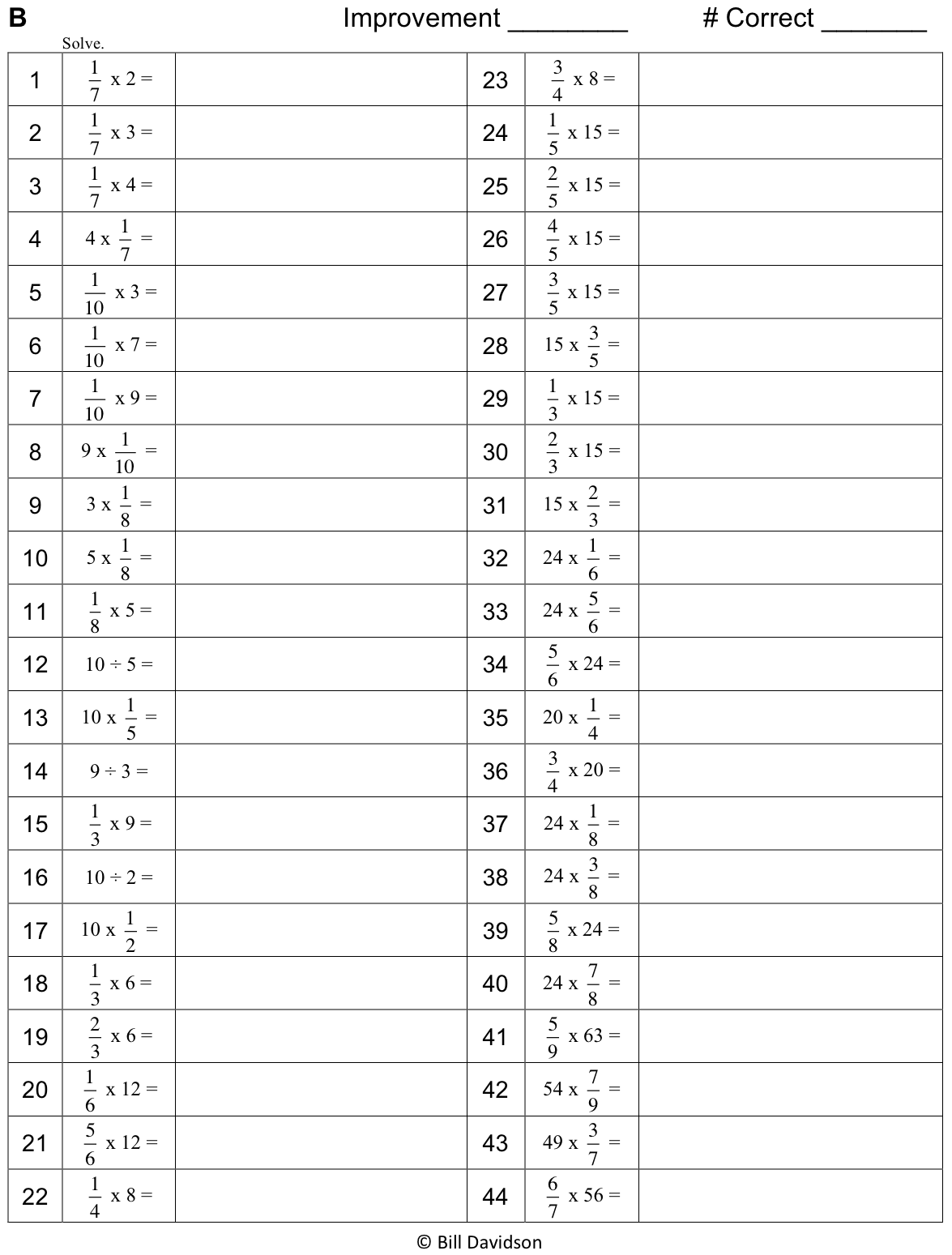 Name   								  	Date  				Solve.  Draw a rectangular fraction model to explain your thinking.  Then, write a number sentence.  An example has been done for you.Example:  of 2 fifths = 1 fifth			 of  =  of ____ fourths = ____ fourth		b.    of  =   of ____ fifths = ____fifths         of  =						d.    of  =						f.      = of the songs on Harrison’s music player are hip-hop.   of the remaining songs are rhythm and blues.  What fraction of all the songs are rhythm and blues?  Use a tape diagram to solve.Three-fifths of the students in a room are girls.  One-third of the girls have blond hair.  One-half of the boys have brown hair.What fraction of all the students are girls with blond hair?What fraction of all the students are boys without brown hair?Cody and Sam mowed the yard on Saturday.  Dad told Cody to mow  of the yard.  He told Sam to mow  of the remainder of the yard.  Dad paid each of the boys an equal amount.  Sam said, “Dad, that’s not fair!  I had to mow one-third and Cody only mowed one-fourth!”  Explain to Sam the error in his thinking.  Draw a picture to support your reasoning.Name  								  	Date  				Solve.  Draw a rectangular fraction model to explain your thinking.  Then, write a number sentence.	 of  = In a cookie jar,  of the cookies are chocolate chip and  of the rest are peanut butter.  What fraction of all the cookies is peanut butter?Name  								  	Date  				Solve.  Draw a rectangular fraction model to explain your thinking. of  =  of ____ thirds = ____ thirds		b.    of  =  of ____ thirds = ____ thirds of  =           				d.    =             =				f.     =	Sarah has a photography blog.   of her photos are of nature.   of the rest are of her friends.  What fraction of all Sarah’s photos is of her friends?  Support your answer with a model.At Laurita’s Bakery,  of the baked goods are pies, and the rest are cakes.   of the pies are coconut.   of the cakes are angel-food.What fraction of all of the baked goods at Laurita’s Bakery are coconut pies?What fraction of all of the baked goods at Laurita’s Bakery are angel-food cakes? Grandpa Mick opened a pint of ice cream.  He gave his youngest grandchild  of the ice cream and his middle grandchild  of the remaining ice cream.  Then, he gave his oldest grandchild  of the ice cream that was left after serving the others.Who got the most ice cream?  How do you know?  Draw a picture to support your reasoning.What fraction of the pint of ice cream will be left if Grandpa Mick serves himself the same amount as the second grandchild?